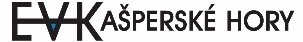    Smetanova 156   341 92  Kašperské Hory  IČO: 0523064, DIČ CZ 05230624  tel. 373 705 108V ………………………………… dne ……………………….Žádost o vyjádření k napojení na vodovod / kanalizaciŽádám tímto o vyjádření k napojení na vodovod/kanalizaci pro…………………………………………… ……………………………………………………………………(popis objektu) v obci …………………………………….. K.ú. ………………………………………………………p.p.č. …………………………….Jméno/firma:Adresa:Kontaktní údaje: